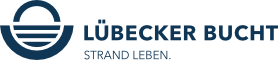 Liebe Partner:innen der Lübecker Bucht,in den letzten Tagen gab es viele Meldungen rund um das Thema 'touristische Modellregionen in Schleswig-Holstein', von denen die innere Lübecker Bucht (Niendorf bis Rettin) eine ist. Mit dieser Ausgabe unseres Corona-Newsletters möchten wir Sie über den aktuellen Stand hierzu informieren. Zudem berichten wir kurz zur derzeit ausgesetzten Bäderregelung.Zur Modellregion 'Innere Lübecker Bucht' (Quelle: TALB intern)Die Modellregion 'Innere Lübecker Bucht' wurde zeitlich verschoben - sie wackelt nicht und wird auch nicht in Frage gestellt.Zum Zeitpunkt der Bewerbungsabgabe am 07.04.2021 (Mittwoch letzter Woche), hatte Ostholstein über mehrere Wochen hinweg eine stabile Entwicklung der Inzidenzwerte von rund 40. Das Bewerbungskonzept zur Modellregion 'Innere Lübecker Bucht' war vor diesem Hintergrund mit dem Kreis besprochen und abgestimmt.Nun hat auch in Ostholstein die dritte Welle an Fahrt aufgenommen. Vor diesem Hintergrund haben die Projektpartner (TALB und TSNT) am Mittwoch, 14.04.2021, mit führenden Vertretern des Kreises die Lage beurteilt. Aufgrund der aktuellen Entwicklung wurde sich darauf verständigt, zunächst das Infektionsgeschehen bis kommenden Dienstag abzuwarten und dann zum weiteren Fortgang zu entscheiden.Die Tourismus-Akteure sind sich ihrer Verantwortung vor dem Hintergrund der aktuellen Situation bewusst.Fakt ist: Der Start wird sich verzögern. Von einem Wackeln kann nicht die Rede sein. Das Konzept für die Modellregion in der inneren Lübecker Bucht ist fundiert; die beteiligten Unternehmen, Verwaltungen und Behörden sind nach wie vor motiviert, das Konzept umzusetzen.In diesem Zusammenhang noch einmal der deutliche Hinweis, dass 'Modellregion' nicht bedeutet, dass alle darin angesiedelten Betriebe öffnen können; das können nur die hierfür gelisteten Betriebe, die zudem eine entsprechende Ausnahmegenehmigung des Kreises benötigen.Die Verschiebung des Starttermins der Modellregion 'Innere Lübecker Bucht' stellt aktuell keine Ausnahme dar. Auch die anderen touristischen Modellprojekte in Schleswig-Holstein werden sich verzögern; voraussichtlich geht nur die Schleiregion zum angedachten Termin am 19. April in 2021 in die Umsetzung.Wie von Anbeginn kommuniziert, obliegt es dem Kreis / dem Kreisgesundheitsamt den Start der Modellregion zu verschieben oder auch das Modellprojekt im Laufzeitraum zu stoppen, sollten die Umstände dies erfordern.Auf einer Website stellt die TALB bereits viele Gast-Informationen rund um die Modellregion 'Innere Lübecker Bucht' zur Verfügung; diese wird fortlaufend aktualisiert. Sie finden die Seite hier »Aktueller Stand Bäderregelung (Quelle: LTO-Arbeitskreis)Die Bäderreglung ist derzeit ausgesetzt - die Wiederaufnahme der Bäderregelung wird aktuell auf Landesebene diskutiert.Es gibt laut Aussagen aus dem Wirtschaftsministerium sowohl Gründe dafür als auch dagegen.Am kommenden Sonntag, 18.04.2021, bleiben die Geschäfte geschlosen. Auch ein wieder in Kraft treten der Bäderregelung zum 25.04.2021 ist fraglich.Bleiben Sie zuversichtlich, Ihr André RosinskiVorstand der Tourismus-Agentur Lübecker BuchtTel. +49 04503 / 7794-111 | Fax +49 04503 / 7794-200
arosinski@luebecker-bucht-ostsee.de
www.luebecker-bucht-partner.de

Tourismus-Agentur Lübecker Bucht
D - 23683 Scharbeutz | Strandallee 134

Die Tourismus-Agentur Lübecker Bucht ist eine Anstalt öffentlichen Rechts der Stadt Neustadt in Holstein und der Gemeinden Scharbeutz und Sierksdorf.

Vorstand: André Rosinski | Steuer-Nr. 22/299/03043 | USt-IDNr. DE289111337